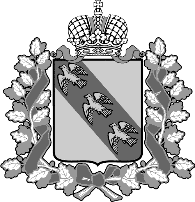 РОССИЙСКАЯ ФЕДЕРАЦИЯ АДМИНИСТРАЦИЯ КУРСКОЙ ОБЛАСТИКОМИТЕТ ТРАНСПОРТА И АВТОМОБИЛЬНЫХ ДОРОГ КУРСКОЙ ОБЛАСТИПРИКАЗг. Курск 15.10.2019                                                № 205В соответствии с Федеральным законом от 3 декабря 2012 года № 230-ФЗ «О должности, и иных лиц их доходам», Федеральным законом от 3 года №231-Ф3 «О внесении изменений в отдельные законодательные Российской Федерации в связи с принятием Федерального закона «О контроле за соответствием расходов лиц, замещающих государственные должности, и иных лиц их доходам», Указом Президента Российской Федерации от 18 мая 2009 года №557 «Об утверждении перечня должностей государственной службы, при замещении которых государственные гражданские служащие обязаны представлять сведения о своих доходах, об имуществе и обязательствах имущественного характера, а также сведения о доходах, об имуществе и обязательствах имущественного характера своих супруги (супруга) и несовершеннолетних детей», Законом Курской области от 18 июня 2014 года № 42-ЗКО «О государственной гражданской службе Курской области», Законом Курской области от 28 марта 2013 года № 20-ЗКО «О некоторых вопросах контроля, за соответствием расходов лиц замещающих государственные должности, и иных лиц их доходам в Курской области» постановлением Губернатора Курской области от 26.08.2009 № 287 «Об утверждении перечня должностей государственной гражданской службы Курской области, при замещении которых государственные гражданский служащие Курской области обязаны представлять сведения о своих доходах расходах, об имуществе 
и обязательствах имущественного характера, а также сведения о доходах, расходах, об имуществе и обязательствах имуществе характера своих супруги (супруга) и несовершеннолетних детей», ПРИКАЗЫВАЮ:1.	Утвердить прилагаемый перечень должностей государственной гражданской службы комитета транспорта и автомобильных дорог Курской области (далее - комитет), при замещении которых государственные гражданские служащие комитета обязаны представлять сведения о обоих доходах, расходах, об имуществе и обязательствах имущественного характера, а также сведения о доходах, расходах, об имуществе и обязательствах имущественного характера своих супруги (супруга) и несовершеннолетних детей.2.	Главному консультанту отдела юридической и кадровой работы комитета О.А. Якуниной ознакомить с перечнем государственных гражданских служащих комитета в части касающихся.3.	Признать утратившими силу:приказ	начальника	дорожного	управления	Курской области от 23.12.2011г. №69 «Об утверждении перечня должностей управления, при замещении которых служащие обязаны представить сведения о доходах»;приказ	начальника	дорожного	управления	Курской	области от 24.05.2013г. №65 «О внесении изменений в приказ дорожного управления Курской области от 23.12.2011г. №69»;приказ	начальника	дорожного	управления	Курской	области от 25.01.2018г. №11 «О внесении изменения в приказ дорожного управления Курской области от 23.12.2011 № 69;приказ председателя комитета транспорта и автомобильных Курской области от 04.06.2019г. №83а «Об утверждении перечня должностей государственной гражданской службы комитета транспорта и автомобильных дорог Курской области, при замещении которых государственные гражданские служащие комитета обязаны представлять сведения о своих доходах, расходах, об имуществе и обязательствах имущественного характера, а также сведения о доходах, расходах, об имуществе и обязательствах имущественного характера своих супруги (супруга) и несовершеннолетних детей».4. Контроль за исполнением настоящего приказа оставляю за собой.Исполняющий обязанности председателя комитета                                                                         С.А. Зотов